                 PROPOSIÇÕES 01 – Vereador João Pedro Pazuch                 INDICAÇÃO – 016/2022Indico ao Excelentíssimo Senhor Prefeito Municipal em conjunto com a Secretaria Municipal de Agricultura e Meio Ambiente, nos termos regimentais e ouvido plenário, que seja feita a arborização de praças, parques, canteiros e Avenidas do município.MENSAGEM JUSTIFICATIVA:                           Senhor Presidente:            Senhores Vereadores: Sabe-se que as árvores urbanas desempenham função relevante para os cidadãos e o meio ambiente, tais como: elevar a permeabilidade do solo, controlar a temperatura e a umidade do ar, interceptar a água da chuva, proporcionar sombra, funcionar como corredor ecológico e diminuir a poluição do ar, além da questão do embelezamento da cidade, dentre outras. É de extrema importância que seja feita revitalização de nossas praças, parques, avenidas e canteiros para que possa haver uma melhor utilização pelos munícipes, com espaços para caminhadas, passeios, como também no sentido de apresentar uma visualização mais bela e acolhedora para nossos munícipes e para quem utiliza a via.Atenciosamente,Bom Retiro do Sul, 27 de setembro de 2022.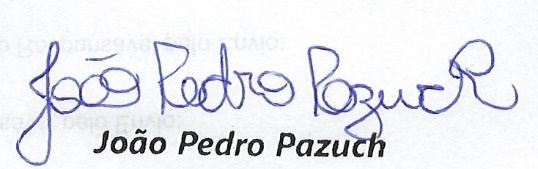 